LLCC TEAM STRUCTURE * The Curriculum and Standards Committee will serve as a committee reporting to the Faculty Senate                                                                    5/8/18 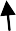 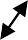 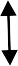 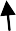 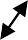 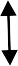 